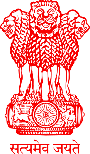 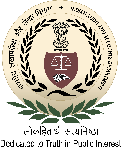 International Centre for Information Systems &Audit (iCISA), NoidaCourse Schedule for Online Training Programme on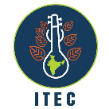 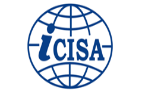 "Performance Audit" under the age is ofe-ITEC programme of Ministry of External Affairs, Government of India(27th June – 11th July, 2023)SessionTopicTime in India (Hrs.)27th June, 2023 (Tuesday)27th June, 2023 (Tuesday)27th June, 2023 (Tuesday)Inauguration: Introduction of participants & Overview of the course13:45 to 14:30Session 1Briefing & Ice breaking session14:30 to 14:45(Day-1)Briefing & Ice breaking session14:30 to 14:45Ms. Divya Yanamadala, Director, iCISABreak14 :45 to 15:00Session 2Performance Audit in SAI India : Mandate, Evolution, Practices and Experience15:00 to 16:15(Day-1)Performance Audit in SAI India : Mandate, Evolution, Practices and Experience15:00 to 16:15Ms. Shubha Kumar, DAI (Retd.) Break16:15 to 16:30Session 3INTOSAI Framework of Professional Pronouncements (IFPP) on Performance Audit / ISSAIs : Principles & Practices16:30 to 17:45(Day-1)INTOSAI Framework of Professional Pronouncements (IFPP) on Performance Audit / ISSAIs : Principles & Practices16:30 to 17:45Mr. Shourjo Chatterjee, Manager, Strategic Support Unit,INTOSAI Devpt. Initiate, Oslo, Norway28th June, 2023 (Wednesday)28th June, 2023 (Wednesday)28th June, 2023 (Wednesday)Session 1Understanding Business Entity: A key to planning Performance Audit 13:45 to 15:00(Day-2)Understanding Business Entity: A key to planning Performance Audit 13:45 to 15:00 Ms. Hansha Mishra, DirectorBreak15 :00 to 15:15Session 2Overview of performance Audit Process : Audit planning, Assessing Auditability, Risk Assessment, Sampling15:15 to 16:30(Day-2)Overview of performance Audit Process : Audit planning, Assessing Auditability, Risk Assessment, Sampling15:15 to 16:30Ms. Divya Yanamadala, Director, iCISABreak16:30 to 16:45Session 3Preparation of Performance Audit guidelines: Defining Scope, Criteria & Objectives, Audit Planning: Exercise on building Audit Design Matrix16:45 to 18:00(Day-2)Preparation of Performance Audit guidelines: Defining Scope, Criteria & Objectives, Audit Planning: Exercise on building Audit Design Matrix16:45 to 18:00 Mr. Sandeep Dabur, Director 29th June, 2023 (Thursday) Holiday on Account of Eid29th June, 2023 (Thursday) Holiday on Account of Eid29th June, 2023 (Thursday) Holiday on Account of Eid30th June, 2023 (Friday)30th June, 2023 (Friday)30th June, 2023 (Friday)Session 1Audit Implementation: Conducting field Audit, Gathering audit evidence, Evaluating audit evidence13:45 to 15:00(Day-3)Audit Implementation: Conducting field Audit, Gathering audit evidence, Evaluating audit evidence13:45 to 15:00 Mr.  Santosh Vithal Daware, DirectorBreak15 :00 to 15:15Session 2Audit Implementation: Drawing of Audit conclusions and preparation of Performance Audit Report15:15 to 16:30(Day-3)Audit Implementation: Drawing of Audit conclusions and preparation of Performance Audit Report15:15 to 16:30Mr.  Santosh Vithal Daware, Director Break16:30 to 16:45Session 3Performance Audit in Commercial sector: A case study 16:45 to 18:00(Day-3)Performance Audit in Commercial sector: A case study 16:45 to 18:00 Mr. Vishwanath V, SAO, Karnataka Bengaluru1st July, 2023 (Saturday)2nd July, 2023 (Sunday)03th July, 2023 (Monday)03th July, 2023 (Monday)03th July, 2023 (Monday)Session 1Performance Audit of Revenue Sector13:45 to 15:00(Day-4)Performance Audit of Revenue Sector13:45 to 15:00 Ms. Shubhangi, Director and Mr. Vijay, Sr. AO, O/o DGA (Central), MumbaiBreak15 :00 to 15:15Session 2Performance Audit of Information Systems (GUID 5100) and Case Study15:15 to 16:30(Day-4)Performance Audit of Information Systems (GUID 5100) and Case Study15:15 to 16:30Mr. Vikash Kumar, Director (IS-II)Break16:30 to 16:45Session 3Performance Audit with environmental / sustainable development perspective: Case study (Conservation of marine coastal ecosystem)16:45 to 18:00(Day-4)Performance Audit with environmental / sustainable development perspective: Case study (Conservation of marine coastal ecosystem)16:45 to 18:00 Mr. Gautam Gahlaut, Sr Audit Officer04th July, 2023 (Tuesday)04th July, 2023 (Tuesday)04th July, 2023 (Tuesday)Session 1Performance Audit on Road Construction : A Case Study13:45 to 15:00(Day-5)Performance Audit on Road Construction : A Case Study13:45 to 15:00 Ms. Narendra V Nikhila, Deputy Accountant GeneralBreak15 :00 to 15:15Session 2Performance Audit of Privatization: Guidance (GUID 5320) and Case Study (PPP Project at CSI Airport, Mumbai)15:15 to 16:30(Day-5)Performance Audit of Privatization: Guidance (GUID 5320) and Case Study (PPP Project at CSI Airport, Mumbai)15:15 to 16:30Ms. Shanan Gupta, Sr. Audit Officer Break16:30 to 16:45Session 3Performance Audit on Empowerment of Women : A Case Study16:45 to 18:00(Day-5)Performance Audit on Empowerment of Women : A Case Study16:45 to 18:00 Mr. Akshay Gopal, Deputy Director05th July, 2023 (Wednesday)05th July, 2023 (Wednesday)05th July, 2023 (Wednesday)Session 1Performance Audit in Education Sector 13:45 to 15:00(Day-6)Performance Audit in Education Sector 13:45 to 15:00 Mr. Vikash Kumar, Director (IS-II)/ Mr. Sandeep Dabur, DirectorBreak15 :00 to 15:15Session 2Use of Remote Sensing/ GIS in Audit15:15 to 16:30(Day-6)Use of Remote Sensing/ GIS in Audit15:15 to 16:30 Mr. Nanda Dulal Das, DirectorBreak16:30 to 16:45Session 3Country paper presentations by participants16:45 to 18:00(Day-6)Country paper presentations by participants16:45 to 18:00Ms. Divya Yanamadala, Director, iCISA06th July, 2023 (Thursday)06th July, 2023 (Thursday)06th July, 2023 (Thursday)Session 1Performance Audit on Water Supply: A case study 13:45 to 15:00(Day-7)Performance Audit on Water Supply: A case study 13:45 to 15:00Mr. Jahangir Inamdar, Principal Director, iCISA Break15 :00 to 15:15Session 2Performance Audit of Public Procurement: Guidance (GUID 5280 (proposed) and Case Study 15:15 to 16:30(Day-7)Performance Audit of Public Procurement: Guidance (GUID 5280 (proposed) and Case Study 15:15 to 16:30Mr. Atul Prakash, Principal DirectorBreak16:30 to 16:45Session 3Country paper presentations by participants16:45 to 18:00(Day-7)Country paper presentations by participants16:45 to 18:00 Ms. Divya Yanamadala, Director, iCISA07th July, 2023 (Friday)07th July, 2023 (Friday)07th July, 2023 (Friday)Session 1Introduction to Data Analytics in Audit 13:45 to 15:00(Day-8)Introduction to Data Analytics in Audit 13:45 to 15:00  Mr. R Gowthaman, Dy. DirectorBreak15 :00 to 15:15Session 2Performance Audit – Case Study on Auditing in IT Environment (Data Centric)15:15 to 16:30(Day-8)Performance Audit – Case Study on Auditing in IT Environment (Data Centric)15:15 to 16:30 Mr. G. RajaGopal, Asst. Audit OfficerBreak16:30 to 16:45Session 3Country paper presentations by participants16:45 to 18:00(Day-8)Country paper presentations by participants16:45 to 18:00Ms. Divya Yanamadala, Director, iCISA8th July, 2023 (Saturday)9th July, 2023 (Sunday)10th July, 2023 (Monday)10th July, 2023 (Monday)10th July, 2023 (Monday)Session 1Application of Data Analytics Tool KNIME  in Audit 13:45 to 15:00(Day-9)Application of Data Analytics Tool KNIME  in Audit 13:45 to 15:00Mr. G K Omee, Assistant Audit OfficerBreak15 :00 to 15:15Session 2Application of Data Analytics Tool KNIME  in Audit 15:15 to 16:30(Day-9)Application of Data Analytics Tool KNIME  in Audit 15:15 to 16:30Mr. G K Omee, Assistant Audit OfficerBreak16:30 to 16:45Session 3Application of Data Analytics Tool KNIME  in Audit16:45 to 18:00(Day-9)Application of Data Analytics Tool KNIME  in Audit16:45 to 18:00 Mr. G K Omee, AAO11th July, 2023 (Tuesday)11th July, 2023 (Tuesday)11th July, 2023 (Tuesday)Session 1Visualisation using Data Analytics Tool : Tableau13:45 to 15:00(Day-10)Visualisation using Data Analytics Tool : Tableau13:45 to 15:00Mr. Gautam Gahlaut, Sr. Audit Officer Break15 :00 to 15:15Session 2Application of emerging technologies in Audit :- Artificial Intelligence & Machine Learning  15:15 to 16:30(Day-10)Application of emerging technologies in Audit :- Artificial Intelligence & Machine Learning  15:15 to 16:30Mr. Anil Goyal, Sr. Audit Officer Quiz16:30 to 17:30Valediction17:30 to 18:00